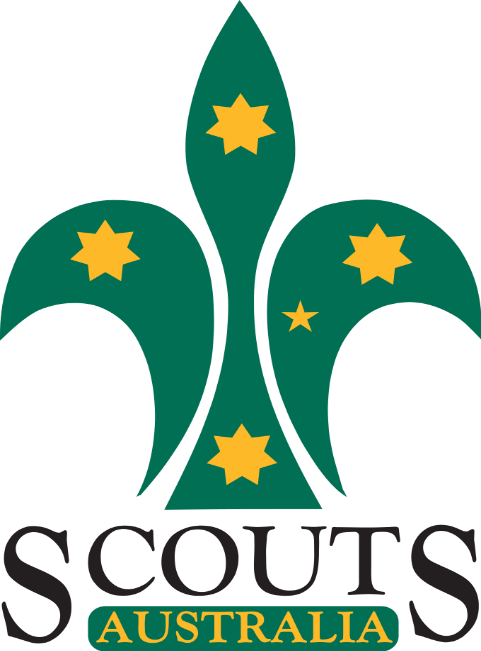 The Ingleside Group is recruiting 7.5 to 14 year old boys & girls to  become Cubs & Scouts.Do  you want to get your kids off the computer and back outside.  Why not look at Scouting.  Your children can try anytime throughout the year for 4 - 6   weeks without you paying any money, so if they don’t like it, then you don’t pay.  We teach your children leadership skills, resiliance, confidence, all by playing games and having fun.   Scouting worldwide is led by parents just like us.We do it all: games, crafts, cooking, fishing,  community service,  maps/compass, canoeing, bushcare, more games, skits, camp fire fun, songs, knots, swimming, first aid, bike riding, surf safety, more games, camps, movie nights, bushcraft, lots and lots of outdoor activities, end of term parties and so much more.  Check out our website:  www.inglesidescoutgroup.com  & facebook pageContact  Pam 0409 123 456   or   inglesidegroupleader@gmail.comCubs 7.5 to 10yo Tues 6.30 to 8pmScouts 11 to 14yo Thursday 7-9pm                             Or just turn up at the hall 15 Palm st,                 but be warned, we may be away on an adventurous activity.GLs. This flyer can go on anything and anywhere in the district. Discuss with members as to how, when, where.Plan a night to print them and attach to cardboard etc. 